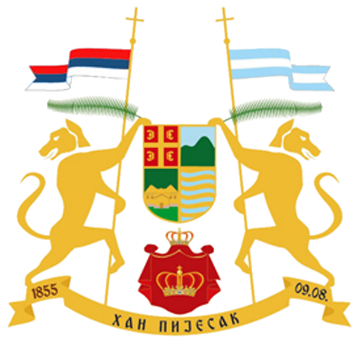 ОПШТИНА ХАН ПИЈЕСАКОпштинска изборна комисијаА. КарађорђевићаХан Пијесак057/557-012065/174-717Датум: 2. септембар 2022. Број: 37/22О  Б А В Ј Е Ш Т Е Њ ЕОик Хан Пијесак, обавјештава овјерене политичке субјекте, коалиције, и независне кандидате да траје поступак подношење захтјева за акредитирање изборних посматрача у складу са Изборним законом БиХ и подзаконским актима, који се могу пронаћи на страници ЦИК-а и у ОИК,  а за што су потребним одређени обрасци. Крајњи рок за подношење захтјева за издавање акредитација је 15. дана прије дана одржавања избора. Посебна напомена се односи на све политичке субјекте, колације и независне кандидате да не чекају задњи рок за акредитирање посматрача него да поднос своје приједлоге раније.ОИКХан Пијесак